國立屏東大學幼兒教育學系論文結構與格式論文基本結構包含下列各項：（一）篇首 (論文為雙面列印，3-10項目各獨立成頁)1.封面及書背2.空白頁3.書名頁4.論文審查委員簽名頁5.謝誌或序言6.中文摘要7.英文摘要                            獨立成頁，頁碼皆為單數頁8.目次(含附錄)9.表次10.圖次（二）本文本文包括各章；節；壹；一；(一)；1.；(1)；，章為獨立成頁，頁碼皆為單數頁（三）參考文獻    1.中文文獻    2.英文文獻（四）附錄（五）封底(空白頁)論文格式簡介如下：（一）篇首論文封面及書背可至本系網站→下載專區→碩士班→論文口試→其他參考資料項下下載範例修改，分別有碩士班及碩士在職專班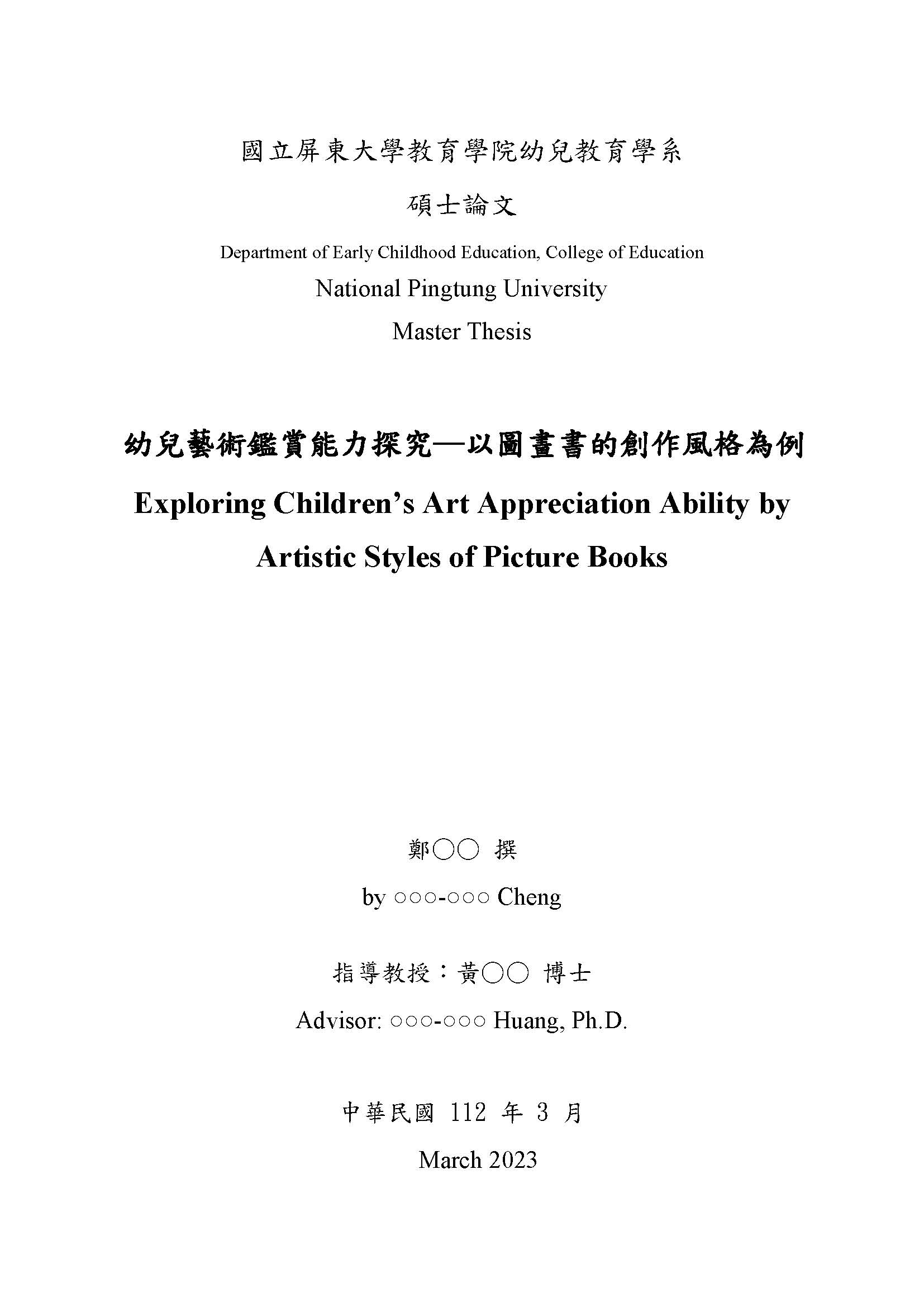 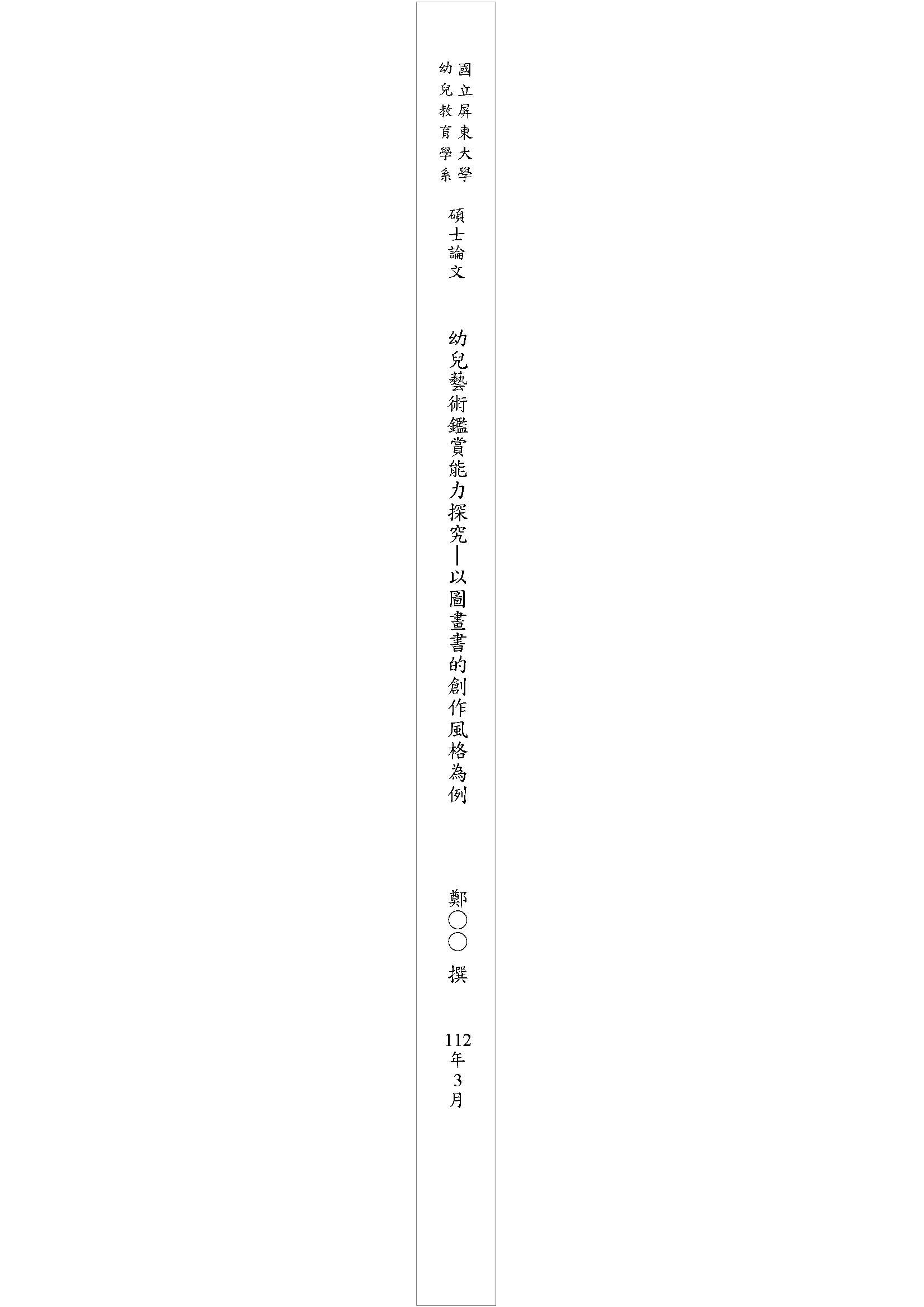 書名頁將封面之內容格式再延用，另頁面中間加入學校校徽之浮水印（學校網站→圖書館→畢業論文上傳→下載區）論文審查委員簽名頁研究生論文口試通過，主席、委員及系主任簽名完成後，本系會掃描一份PDF檔給研究生，以利放入論文資料中範例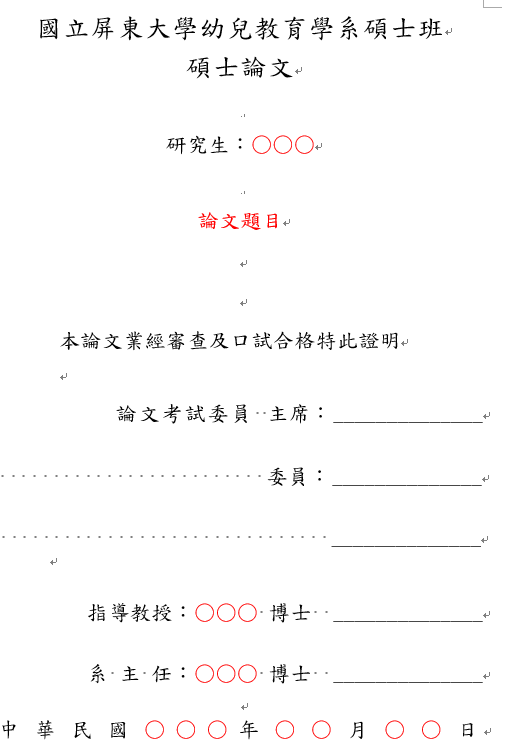 謝誌謝誌視作者實際需要以一至二頁之內為宜，唯以一頁之內為較佳範例謝誌「標楷體」20號粗體，置中    ○○○○○○○○○○○○○○○○○○○○○○○○○○○○○○○○○○○○○○○○○○○○○○○○○○○○○○○○○○○○○○○○○○○○○○○○○ 謹誌2019年1月段落前應空全形字2格(半形字4格)，所有內文，中文用「新細明體」12號細體，英文、數字用「Times New Roman」12號細體論文摘要論文摘要有中、英文各一)。依研究目的、研究方法、研究結果等加以摘要敘述，以五百字至一千字為原則。中、英文論文摘要後須附加關鍵詞三~五個。範例摘要「標楷體」20號粗體，置中    ○○○○○○○○○○○○○○○○○○○○○○○○○○○○○○○○○○○○○○○○○○○○○○○○○○○○○○○○○○○○○○○○○○○○○○段落前應空全形字2格(半形字4格)，所有內文，中文用「新細明體」12號細體，英文、數字用「Times New Roman」12號細體範例Abstract「Times New Roman」20號粗體，置中    ○○○○○○○○○○○○○○○○○○○○○○○○○○○○○○○○○○○○○○○○○○○○○○○○○○○○○○○○○○○○○○○○○○○○○○段落前應空全形字2格(半形字4格)，所有內文，英文、數字用「Times New Roman」12號細體目  次依內容章節依序排列(謝詞、摘要、Abstract、圖次、表次、章節、參考文獻及附錄)範例目次「標楷體」20號粗體，置中謝誌………………………………………………………………………….○摘要……………………………………………………………………○Abstract ………………………………………………………………………………… ○表次………………………………………………………………………….○圖次………………………………………………………………………….○第一章  ○○○○………………………………………………………….○  第一節  ○○○○……………………………………………………….○  第○節  ○○○○……………………………………………………….○第二章  ○○○○………………………………………………………….○  第一節  ○○○○……………………………………………………….○  第○節  ○○○○……………………………………………………….○第三章  ○○○○………………………………………………………….○  第一節  ○○○○……………………………………………………….○  第○節  ○○○○……………………………………………………….○第四章  ○○○○………………………………………………………….○  第一節  ○○○○……………………………………………………….○  第○節  ○○○○……………………………………………………….○第五章  ○○○○………………………………………………………….○  第一節  ○○○○……………………………………………………….○  第○節  ○○○○……………………………………………………….○參考文獻…………………………………………………………………….○附錄…………………………………………………………………………○  附錄一  ○○○○……………………………………………………….○  附錄○  ○○○○……………………………………………………….○謝誌、摘要、Abstract、圖次、表次及本文（章）..等，中文用「標楷體」14號粗體，英文、數字用「Times New Roman」14號粗體。節內縮一個全形字(半形字2格)，中文用「標楷體」12號細體，英文、數字用「Times New Roman」12號細體表次範例表次「標楷體」20號粗體，置中表 1-1 ○○○○○○○○○○○○…………………………………….○○表 2-1 ○○○○○○○○○○○○…………………………………….○○表…-…○○○○○○○○○○○○…………………………………….○○表 2-5 ○○○○○○○○○○○○…………………………………….○○表 3-1 ○○○○○○○○○○○○…………………………………….○○表 4-1 ○○○○○○○○○○○○…………………………………….○○表 4-2 ○○○○○○○○○○○○…………………………………….○○表…-…○○○○○○○○○○○○…………………………………….○○表 5-1 ○○○○○○○○○○○○…………………………………….○○所有內文，中文用「標楷體」12號細體，英文、數字用「Times New Roman」12號細體圖次範例圖次「標楷體」20號粗體，置中圖 1-1 ○○○○○○○○○○○○…………………………………….○○圖 2-1 ○○○○○○○○○○○○…………………………………….○○圖  - ○○○○○○○○○○○○…………………………………….○○圖 2-5 ○○○○○○○○○○○○…………………………………….○○圖 3-1 ○○○○○○○○○○○○…………………………………….○○圖 4-1 ○○○○○○○○○○○○…………………………………….○○圖 4-2 ○○○○○○○○○○○○…………………………………….○○圖 - ○○○○○○○○○○○○……………………………………….○○圖 5-1 ○○○○○○○○○○○○…………………………………….○○所有內文，中文用「標楷體」12號細體，英文、數字用「Times New Roman」12號細體（二）本文紙張大小：A4，水平橫書，雙面印刷版面設定：1.邊界設定：上2.5公分、下2.5公分、左、右2公分。頁尾設定為1.5公分。其步驟是：點選版面配置→點選邊界→自訂邊界→點選版面配置→與頁緣距離頁尾調整為1.5正文頁碼，設定於每頁正下之中央。2.每行的字數、每頁的行數設定：一行35字，一頁27行。其步驟是：點選版面配置→點選邊界→自訂邊界→點選文件格線→點選指定行與字元的格線→字元數為35，行數為27。段落層次與字體大小以「章；節；壹；一；(一)；1.；(1)；」的層次為例：       段 落 層 次 與 字 體 規 格    段落層次    字號    字    體    備  註       章        22     標 楷 體       節(壹)     18     標 楷 體       一        16     標 楷 體      (一)        14     標 楷 體       1         12     新細明體      (1)         12     新細明體               12     新細明體   說明：1.本規格中，「節」與「壹」同一層次。如不用章、節或僅用「章」不用「節」時，則用壹、貳、參     即是節、壹取其一；有節無壹，有壹無節。         2.有些研究者未將節、壹視為同一層次。其他注意事項：1.單獨一字不成行。2.章從單數頁開始，節(或壹)避免處於倒數五行內。比如：第一節寫完後，僅餘不到五行空間，則第二節應從下一頁開始寫起，儘可能節（或壹）從另一頁起始，最好是單數頁。3.段落開始，應空全形字2格(半形字4格)。4.字體變大時，上下行距會自然放大；除了每一節之節尾與下一節名稱加一行外，其餘請勿另行調整或特意空行。5.每行首字不要有數字或標點符號。範例第一章  緒論「標楷體」22號粗體，置中○○                                                             ○○○○                                                             ○○所有內文，中文用「新細明體」12號細體，英文、數字用「Times New Roman」12號細體第一節 研究背景與動機「標楷體」18號粗體，置中（如不用章節，或僅用章不用節而用壹、貳、參）壹、研究背景與動機「標楷體」18號粗體，置中一、幼兒教育（作為標題時佔二行，前不空；如不作為標題，只佔一行，前亦不空），「標楷體」16號粗體，靠左  (一)幼兒教育○○○○○○○○○○○○○○○○○○○○○○○○○○○○○○○○○○○○○○○○○○○○○○○○（作為標題時，佔一行，前空一字(全形字1格，半形字2格)；若標題太長時，次行與標題第一個字對齊。），「標楷體」14號粗體  幼兒教育○○○○○○○○○○○○○○○○○○○○○○○○○○○○○○○○○○○○○○○○○○○○○○○○○○○（作為段落文字之敘述時，第二行到邊。），「標楷體」14號細體    1.幼兒教育○○○○○○○○○○○○○○○○○○○○○○○○○○○○○○○○○○○○○○○○○○○○○○○○○○○○○○○○○○（作為標題時，佔一行，前空二字(全形字2格，半形字4格)；若標題太長時，次行與標題第一個字對齊），「新細明體」12號粗體    幼兒教育○○○○○○○○○○○○○○○○○○○○○○○○○○○○○○○○○○○○○○○○○○○○○○○○○○○○○○○○○○○○○（作為段落文字敘述時，第二行到邊。），「新細明體」12號細體      (1)幼兒教育○○○○○○○○○○○○○○○○○○○○○○○○○○○○○○○○○○○○○○○○○○○○○○○○○○○○○○○○（作為標題時，佔一行，前空三字(全形字3格，半形字6格)；若標題太長時，次行與標題第一個字對齊），「新細明體」12號粗體      幼兒教育○○○○○○○○○○○○○○○○○○○○○○○○○○○○○○○○○○○○○○○○○○○○○○○○○○○○○○○○○○○○（作為段落文字之敘述時，第二行到邊），「新細明體」12號細體        幼兒教育○○○○○○○○○○○○○○○○○○○○○○○○○○○○○○○○○○○○○○○○○○○○○○○○○○○○○○（作為標題時，佔一行，前空四字(全形字4格，半形字8格)；若標題太長時，第二行與標題第一個字對齊），「新細明體」12號粗體        幼兒教育○○○○○○○○○○○○○○○○○○○○○○○○○○○○○○○○○○○○○○○○○○○○○○○○○○○○○○○○○○○（作為段落文字敘述時，第二行到邊），「新細明體」12號細體    所有標題（不論是大標題，中標題或小標題）後之文字敘述，均自次行第三字開始，即前空二字(全形字2格，半形字4格)，中文用「新細明體」12號細體，英文、數字用「Times New Roman」12號細體。茲將論文寫作規格舉一實例如下：範例壹、幼兒教育    幼兒教育○○○○○○○○○○○○○○○○○○○○○○○○○○○○○一、幼兒教育    幼兒教育○○○○○○○○○○○○○○○○○○○○○○○○○○○○○  (一)幼兒教育    幼兒教育○○○○○○○○○○○○○○○○○○○○○○○○○○○○○    1.幼兒教育    幼兒教育○○○○○○○○○○○○○○○○○○○○○○○○○○○○○      (1)幼兒教育    幼兒教育○○○○○○○○○○○○○○○○○○○○○○○○○○○○○        幼兒教育    幼兒教育○○○○○○○○○○○○○○○○○○○○○○○○○○○○○圖表編排：表號及表名列於表上方，圖號及圖名置於圖下方。資料來源及說明，一律置於表圖下方。範例表1  ○○○資料來源：○○○        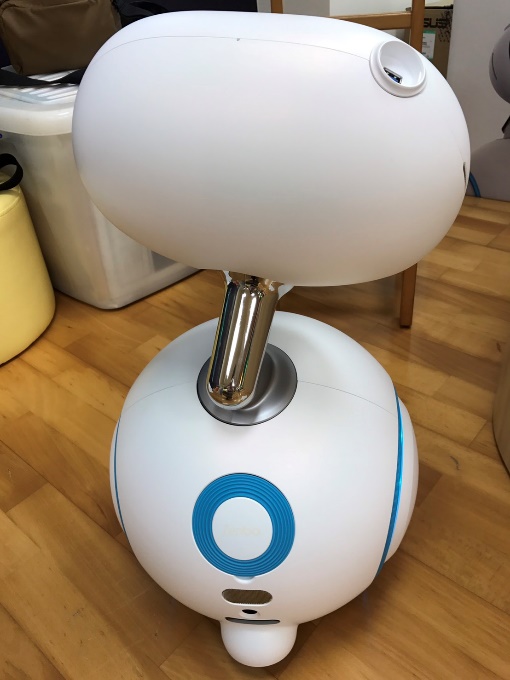         圖1  ○○○     資料來源：○○○（三）參考文獻範例參考文獻「標楷體」20號粗體，置中中文文獻「標楷體」14號粗體，靠左英文文獻請自下一頁開始，「標楷體」14號粗體，靠左內文請參考APA第七版格式（四）附錄範例附錄一 ○○○中文用「標楷體」18號粗體，英文、數字用「Times New Roman」18號粗體，置中○○………………………………………………………….○○○○………………………………………………………….○○○○………………………………………………………….○○凡屬大量數據、推導、註釋有關或其他冗長備參之資料、圖表